T.C.OSMANGAZİ KAYMAKAMLIĞIALTIPARMAK FETHİ AÇANÇİÇEK ORTAOKULU MÜDÜRLÜĞÜALTIPARMAK FETHİ AÇANÇİÇEK İMAM HATİP ORTAOKULU MÜDÜRLÜĞÜ2019-2023 STRATEJİK PLANI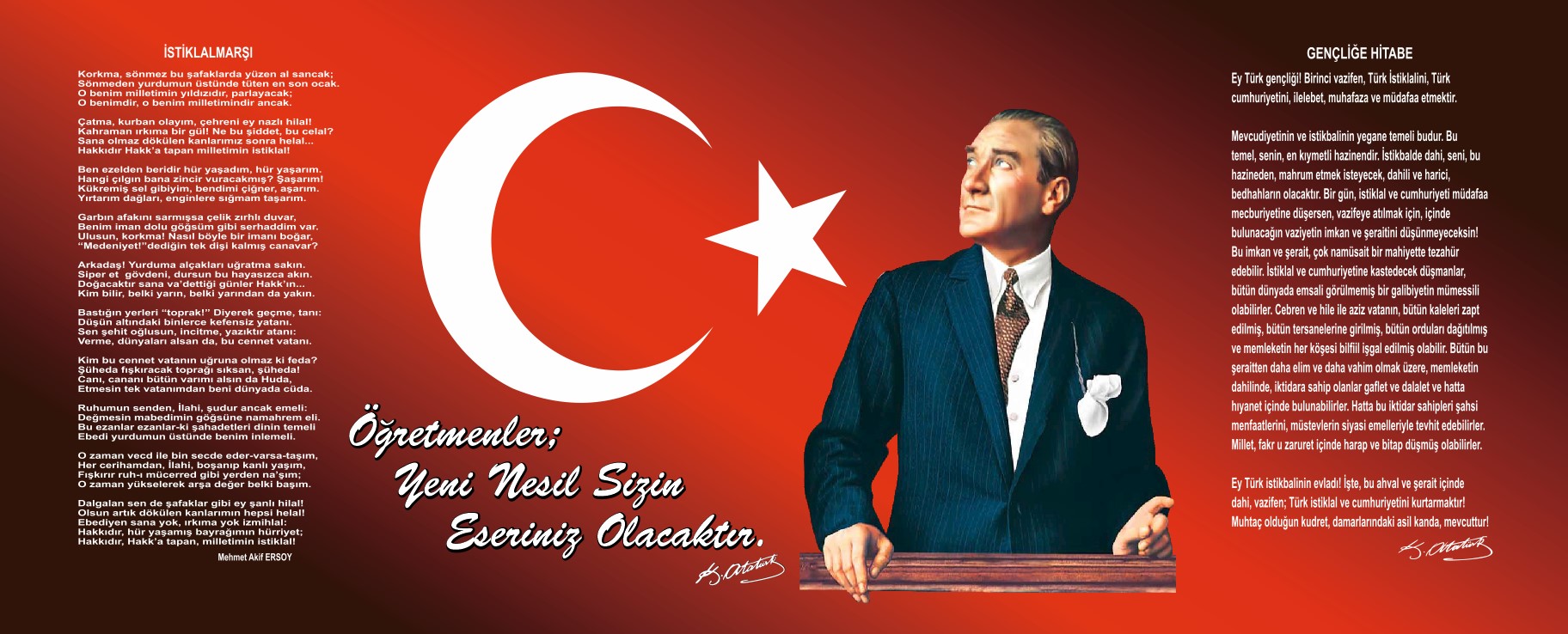 SUNUŞDünün alışkanlıklarıyla, anlayışıyla bugünü yönetmek artık mümkün gözükmemektedir. Durağan, kendi dışında oluşan durumlara göre pozisyon alan veya harekete geçen “reaktif” yapıdaki teşkilatlar bugünün ihtiyaçlarına cevap veremezler. Hem dünyada yaşanan gelişmeler hem de ülkemizin dünya içinde olmak istediği yer için reaktif yapı uygun değildir. Dün olanlara cevap olsun diye bugünü yaşamak, tepkide bulunmak yerine, mevcut durumdan hareketle yarını planlayan, öncü olan proaktif bir yapı ülkemizin ve eğitim sistemimizin yerine getirmeye çalıştığı misyona daha uygun düşmektedir.Günümüzde, eğitimde bireyler arası farklılıkların dikkate alınmadığı anlayışın yerini, kişisel farklılıkların göz önünde bulundurulduğu, neredeyse kişiye özel eğitimin verildiği bir anlayış aldı. Dolayısıyla toplumun okuldan, öğretmenden beklentileri klasik beklentilerin çok ötesine geçti. Bu beklentilere karşılık verebilmek için geçmişimizi iyi analiz edip geleceğimizi dikkatlice planlamak zorundayız.Kamu Yönetimi Reformu kapsamında alınan Yüksek Planlama Kurulu kararlarında ve 5018 sayılı Kamu Malî Yönetimi ve Kontrol Kanunu’nda, kamu kuruluşlarının stratejik planlarını hazırlamaları ve gelecek dönemlerde kuruluş bütçelerini bu planda öngörülen kuruluş vizyonu, misyonu, amaç ve hedefleri ile uyumlu olacak biçimde performans programlarına dayalı olarak oluşturması gerektiği hükme bağlanmıştır.Bu nedenle bir süre önce başlatmış olduğumuz ve tüm çalışanlarımızla birlikte yürüttüğümüz Stratejik Planlama Çalışmamızı tamamlamış bulunmaktan büyük mutluluk duymaktayız. Okulumuz stratejik planı hazırlanırken katılımcılığın en üst seviyede olması amaçlanmıştır. Bu nedenle en alt birimden başlayarak tüm birimlerin stratejik planlama aşamasında katkı sağlaması amaçlanmıştır.  Şimdi asıl amacımız, Temel Değerlerimiz çerçevesinde hedeflediğimiz amaçlara ulaşarak Misyonumuzu gerçekleştirmektir. Ayrıca her yıl için gelişim planı hazırlanarak yapılan çalışmaların değerlendirmesi yapılacaktır.Altıparmak Fethi Açançiçek Ortaokulu 2019-2023 Stratejik Planının hazırlanmasında katkısı bulunan herkese şükranlarımı sunar, bundan sonraki çalışmalarında üstün başarılar dilerim.
						                                                                     Bahtınur DALGIÇ
      							                                                                      Okul MüdürüİçindekilerSUNUŞ	3İçindekiler	4BÖLÜM I: GİRİŞ ve PLAN HAZIRLIK SÜRECİ	5BÖLÜM II: DURUM ANALİZİ	6Okulun Kısa Tanıtımı	6Yasal Yükümlülükler Ve Mevzuat Analizi	8Okulun Mevcut Durumu: Temel İstatistikler	9GZFT (Güçlü, Zayıf, Fırsat, Tehdit) Analizi	19Gelişim ve Sorun Alanları	21BÖLÜM III: MİSYON, VİZYON VE TEMEL DEĞERLER	23MİSYONUMUZ	23VİZYONUMUZ	23TEMEL DEĞERLERİMİZ	24BÖLÜM IV: AMAÇ, HEDEF VE EYLEMLER	25TEMA I: EĞİTİM VE ÖĞRETİME ERİŞİM	25TEMA II: EĞİTİM VE ÖĞRETİMDE KALİTENİN ARTIRILMASI	28TEMA III: KURUMSAL KAPASİTE	32V. BÖLÜM: MALİYETLENDİRME	36VI. BÖLÜM: İZLEME VE DEĞERLENDİRME	38BÖLÜM I: GİRİŞ ve PLAN HAZIRLIK SÜRECİ2019-2023 dönemi stratejik plan hazırlanması süreci Üst Kurul ve Stratejik Plan Ekibinin oluşturulması ile başlamıştır. Ekip tarafından oluşturulan çalışma takvimi kapsamında ilk aşamada durum analizi çalışmaları yapılmış ve durum analizi aşamasında paydaşlarımızın plan sürecine aktif katılımını sağlamak üzere paydaş anketi, toplantı ve görüşmeler yapılmıştır. Durum analizinin ardından geleceğe yönelim bölümüne geçilerek okulumuzun amaç, hedef, gösterge ve eylemleri belirlenmiştir. Çalışmaları yürüten ekip ve kurul bilgileri altta verilmiştir.STRATEJİK PLAN ÜST KURULUBÖLÜM II: DURUM ANALİZİDurum analizi bölümünde okulumuzun mevcut durumu ortaya konularak neredeyiz sorusuna yanıt bulunmaya çalışılmıştır. Bu kapsamda okulumuzun kısa tanıtımı, okul künyesi ve temel istatistikleri, paydaş analizi ve görüşleri ile okulumuzun Güçlü Zayıf Fırsat ve Tehditlerinin (GZFT) ele alındığı analize yer verilmiştir.Okulun Kısa Tanıtımı Altıparmak semtinde 1947 yılına kadar KURUÇEŞME adlı bir ilkokul bulunuyordu. O yıllarda okullar numara ile adlandırılıyordu. KURUÇEŞME İlkokulu da 13.İLKOKUL olarak adlandırılmıştı.KURUÇEŞME İlkokulu 1947-1948 öğretim yılında şimdiki Osmangazi Kaymakamlığı’nın bulunduğu binada öğretime başlamıştı. O yıllarda okulun adı değiştirilerek zamanın valisi Haşim İŞCAN'ın adı verildi. 1951 yılında ise vali Haşim İŞCAN okulun adının ALTIPARMAK İLKOKULU olmasını istedi. " ALTIPARMAK" adı: II. Beyazıt zamanında yaşamış âlimlerden Altıparmaklı MEHMET EFENDİ’YE izafeten verilmiştir.Şimdiki Osmangazi Kaymakamlığı'nın bulunduğu bina 1956 yılında Milli Eğitim Bakanlığı İlköğretim Okulları Genel Müdürlüğü'ne devredilince ALTIPARMAK İLKOKULU şimdiki Karadağ pasajının bulunduğu Özel İdareye ait binada 2(iki) yıl öğretim yaptı. ALTIPARMAK İLKOKULU, binasının yetersiz olması nedeniyle bugünkü C Bloğun bulunduğu yerde tütün binası alınarak tadil edilip okul haline getirildi. 9 Kasım 1959 bu binada ALTIPARMAK İLKOKULU olarak eğitim ve öğretim başlamıştır. Zamanla öğrenci sayısının artması nedeniyle yeni binaya ihtiyaç duyulmuştur. Bu ihtiyaç üzerine de 1968 yılında bugünkü A bloğun olduğu bina yapılmıştır.Semtteki blok apartmanların artması nedeniyle öğrenci mevcudu artmış, bunun üzerine 1985-1986 eğitim öğretim yılında B Bloğun bulunduğu bina yapılarak eğitim ve öğretime açılmıştır.1991 Yılında ise şimdiki C bloğun yerindeki eski bina yıkılarak FETHİ AÇANÇİÇEK adlı hayırsever iş adamı tarafından 7 derslik, 1 laboratuar ve işlik bulunan bina yapılmıştır. Okulumuz İlköğretim Genel Müdürlüğü'nün 20.08.1191 tarih ve 703-14751 sayılı oluru ile sekiz yıllık ilköğretim okulu olarak 1991-1992 öğretim yılında hizmete girmiştir.04.09.1991 tarih ve 1991/4 sayılı İl Milli Eğitim İlk ve Orta Öğretim Kurulu kararı ile okulumuz " ALTIPARMAK FETHİ AÇANÇİÇEK İLKÖĞRETİM OKULU " olarak adlandırılmıştır.İlimiz Büyükşehir statüsüne geçmesi nedeniyle 1987 yılında Büyükşehir sınırları üç ilçeye ayrılmıştır. Mahallemiz Osmangazi İlçesine bağlanmıştır. Bu nedenle Okulumuz Osmangazi ilçesi sınırları içerisindedir.Yasal Yükümlülükler Ve Mevzuat AnaliziOkulun Mevcut Durumu: Temel İstatistiklerOkul KünyesiOkulumuzun temel girdilerine ilişkin bilgiler altta yer alan okul künyesine ilişkin tabloda yer almaktadır.Temel Bilgiler Tablosu- Okul Künyesi Çalışan BilgileriOkulumuzun çalışanlarına ilişkin bilgiler altta yer alan tabloda belirtilmiştir.Çalışan Bilgileri TablosuOkulumuz Bina ve Alanları	Okulumuzun binası ile açık ve kapalı alanlarına ilişkin temel bilgiler altta yer almaktadır.Okul Yerleşkesine İlişkin Bilgiler Sınıf ve Öğrenci Bilgileri	Okulumuzda yer alan sınıfların öğrenci sayıları alttaki tabloda verilmiştir.Donanım ve Teknolojik KaynaklarımızTeknolojik kaynaklar başta olmak üzere okulumuzda bulunan çalışır durumdaki donanım malzemesine ilişkin bilgiye alttaki tabloda yer verilmiştir.Teknolojik Kaynaklar TablosuGelir ve Gider BilgisiOkulumuzun genel bütçe ödenekleri, okul aile birliği gelirleri ve diğer katkılarda dâhil olmak üzere gelir ve giderlerine ilişkin son iki yıl gerçekleşme bilgileri alttaki tabloda verilmiştir.PAYDAŞ ANALİZİKurumumuzun temel paydaşları öğrenci, veli ve öğretmen olmakla birlikte eğitimin dışsal etkisi nedeniyle okul çevresinde etkileşim içinde olunan geniş bir paydaş kitlesi bulunmaktadır. Paydaşlarımızın görüşleri anket, toplantı, dilek ve istek kutuları, elektronik ortamda iletilen önerilerde dâhil olmak üzere çeşitli yöntemlerle sürekli olarak alınmaktadır.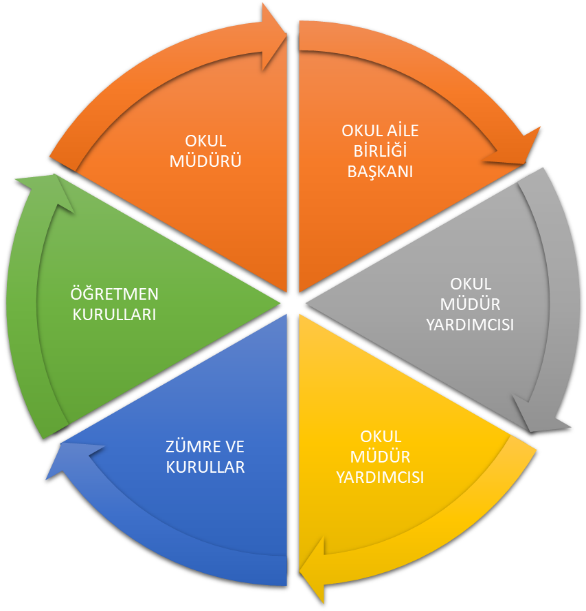 Paydaş anketlerine ilişkin ortaya çıkan temel sonuçlara altta yer verilmiştir : GZFT (Güçlü, Zayıf, Fırsat, Tehdit) Analizi Okulumuzun temel istatistiklerinde verilen okul künyesi, çalışan bilgileri, bina bilgileri, teknolojik kaynak bilgileri ve gelir gider bilgileri ile paydaş anketleri sonucunda ortaya çıkan sorun ve gelişime açık alanlar iç ve dış faktör olarak değerlendirilerek GZFT tablosunda belirtilmiştir. Dolayısıyla olguyu belirten istatistikler ile algıyı ölçen anketlerden çıkan sonuçlar tek bir analizde birleştirilmiştir.Kurumun güçlü ve zayıf yönleri donanım, malzeme, çalışan, iş yapma becerisi, kurumsal iletişim gibi çok çeşitli alanlarda kendisinden kaynaklı olan güçlülükleri ve zayıflıkları ifade etmektedir ve ayrımda temel olarak okul müdürü/müdürlüğü kapsamından bakılarak iç faktör ve dış faktör ayrımı yapılmıştır. İçsel Faktörler Güçlü YönlerZayıf YönlerDışsal Faktörler FırsatlarTehditler Gelişim ve Sorun AlanlarıGelişim ve sorun alanları analizi ile GZFT analizi sonucunda ortaya çıkan sonuçların planın geleceğe yönelim bölümü ile ilişkilendirilmesi ve buradan hareketle hedef, gösterge ve eylemlerin belirlenmesi sağlanmaktadır. Gelişim ve sorun alanları ayrımında eğitim ve öğretim faaliyetlerine ilişkin üç temel tema olan Eğitime Erişim, Eğitimde Kalite ve kurumsal Kapasite kullanılmıştır. Eğitime erişim, öğrencinin eğitim faaliyetine erişmesi ve tamamlamasına ilişkin süreçleri; Eğitimde kalite, öğrencinin akademik başarısı, sosyal ve bilişsel gelişimi ve istihdamı da dâhil olmak üzere eğitim ve öğretim sürecinin hayata hazırlama evresini; Kurumsal kapasite ise kurumsal yapı, kurum kültürü, donanım, bina gibi eğitim ve öğretim sürecine destek mahiyetinde olan kapasiteyi belirtmektedir.Gelişim ve Sorun AlanlarımızBÖLÜM III: MİSYON, VİZYON VE TEMEL DEĞERLEROkul Müdürlüğümüzün Misyon, vizyon, temel ilke ve değerlerinin oluşturulması kapsamında öğretmenlerimiz, öğrencilerimiz, velilerimiz, çalışanlarımız ve diğer paydaşlarımızdan alınan görüşler, sonucunda stratejik plan hazırlama ekibi tarafından oluşturulan Misyon, Vizyon, Temel Değerler; Okulumuz üst kurulana sunulmuş ve üst kurul tarafından onaylanmıştır.MİSYONUMUZ Misyonumuz; "Türk Milli Eğitim Sistemi'nin temel amaçları doğrultusunda, Atatürk ilke ve inkılâplarına bağlı, ahlaklı, erdemli, bilişim teknolojilerini kullanabilen, planlı ve programlı çalışabilen, becerileri doğrultusunda bir üst öğrenime hazırlanabilen, sosyal ve kültürel yönden gelişmiş bireyler yetiştirmek ve topluma kazandırmaktır."VİZYONUMUZ Vizyonumuz; Her zaman başarılı olacak yurtsever, üretken, yüksek donanımlı, girişken, duyarlı bireylerin yetiştirildiği, Bursa’da önde gelen okulları arasında olmak ve ulusal düzeyde adını duyurmaktır. TEMEL DEĞERLERİMİZ 1.Genellik ve eşitlik2.Planlılık 3. Ferdin ve toplumun ihtiyaçları4. Yöneltme5. Eğitim Hakkı6. Fırsat ve İmkan Eşitliği7. Süreklilik8. Atatürk İnkılâp ve İlkelerine Bağlılık9. Demokrasi Eğitimi10. Laiklik11.Bilimsellik12.Karma Eğitim13.Okul ve ailenin işbirliği14.Her yerde EğitimBÖLÜM IV: AMAÇ, HEDEF VE EYLEMLERTEMA I: EĞİTİM VE ÖĞRETİME ERİŞİMEğitim ve öğretime erişim okullaşma ve okul terki, devam ve devamsızlık, okula uyum ve oryantasyon, özel eğitime ihtiyaç duyan bireylerin eğitime erişimi, yabancı öğrencilerin eğitime erişimi ve hayatboyu öğrenme kapsamında yürütülen faaliyetlerin ele alındığı temadır.Stratejik Amaç 1: Kayıt bölgemizde yer alan çocukların okullaşma oranlarını artıran, öğrencilerin uyum ve devamsızlık sorunlarını gideren etkin bir yönetim yapısı kurulacaktır. Stratejik Hedef 1.1.  Kayıt bölgemizde yer alan çocukların okullaşma oranları artırılacak ve öğrencilerin uyum ve devamsızlık sorunları da giderilecektir.Performans Göstergeleri EylemlerStratejik Hedef 1.2.  Yabancı uyruklu öğrencilerin okula devamı, eğitime entegrasyonunu ve Türkçe konuşma ve yazma becerilerinin arttırılması sağlanacaktır.EylemlerTEMA II: EĞİTİM VE ÖĞRETİMDE KALİTENİN ARTIRILMASIEğitim ve öğretimde kalitenin artırılması başlığı esas olarak eğitim ve öğretim faaliyetinin hayata hazırlama işlevinde yapılacak çalışmaları kapsamaktadır. Bu tema altında akademik başarı, sınav kaygıları, sınıfta kalma, ders başarıları ve kazanımları, disiplin sorunları, öğrencilerin bilimsel, sanatsal, kültürel ve sportif faaliyetleri ile istihdam ve meslek edindirmeye yönelik rehberlik ve diğer mesleki faaliyetler yer almaktadır. Stratejik Amaç 2: Öğrencilerimizin gelişmiş dünyaya uyum sağlayacak şekilde donanımlı bireyler olabilmesi için eğitim ve öğretimde kalite artırılacaktır.Stratejik Hedef 2.1.  Öğrenme kazanımlarını takip eden ve velileri de sürece dâhil eden bir yönetim anlayışı ile öğrencilerimizin akademik başarıları ve sosyal faaliyetlere etkin katılımı artırılacaktır.Performans GöstergeleriEylemlerStratejik Hedef 2.2.  Etkin bir rehberlik anlayışıyla, öğrencilerimizi ilgi ve becerileriyle orantılı bir şekilde üst öğrenime veya istihdama hazır hale getiren daha kaliteli bir kurum yapısına geçilecektir. Performans GöstergeleriEylemlerTEMA III: KURUMSAL KAPASİTEStratejik Amaç 3: Eğitim ve öğretim faaliyetlerinin daha nitelikli olarak verilebilmesi için okulumuzun kurumsal kapasitesi güçlendirilecektir. Stratejik Hedef 3.1.  Okul birimlerinin rutin ve dönemlik temizlik işlemleri yapılarak, okul temizliği ve hijyeni ile alakalı memnuniyet oranı yükseltilecektir.Performans GöstergeleriEylemlerStratejik Hedef 3.2.  Bina birimleri kültürel ve sportif faaliyetlere uygun ve işler hale getirilecektir.Performans Göstergeleri EylemlerV. BÖLÜM: MALİYETLENDİRME2019-2023 Stratejik Planı Faaliyet/Proje Maliyetlendirme TablosuVI. BÖLÜM: İZLEME VE DEĞERLENDİRMEOkulumuz Stratejik Planı izleme ve değerlendirme çalışmalarında 5 yıllık Stratejik Planın izlenmesi ve 1 yıllık gelişim planın izlenmesi olarak ikili bir ayrıma gidilecektir. Okulumuz Stratejik Planı’nın onaylanarak yürürlüğe girmesiyle birlikte, uygulamasının izleme ve değerlendirmesi de başlayacaktır. İzleme ve değerlendirme, planda belirtilen performans göstergeleri dikkate alınarak yapılacaktır. Stratejik amaçların ve hedeflerin gerçekleştirilmesinden sorumlu birimler stratejik amaçların ve hedeflerin gerçekleştirilmesi ile ilgili raporları yıllık dönemler itibariyle hazırlayıp okulda dosyalayacaktır.Yıllık olarak da performans değerlendirmelerini inceleyerek, performans göstergelerinin ölçümü ve değerlendirilmesini, ait olduğu yıl içinde yapılan faaliyetleri ve elde edilen sonuçların stratejik planda önceden belirlenen amaç ve hedeflerle ne derece örtüştüğünü, rapor halinde, İlçe Milli Eğitim Müdürlüğünden gelen kararlar doğrultusunda ilgili birim ve kişilere geri bildirim yapacaktır. Böylece, Planın uygulanma sürecinde bir aksama olup olmadığı saptanacak, varsa bunların düzeltilmesine yönelik tedbirlerin alınması ile performans hedeflerine ulaşma konusunda doğru bir yaklaşım izlenmiş olacaktır. Yapılan çalışmaların sonucuna göre Stratejik Plan gözden geçirilecektir. Plan dönemi içerisinde ve her yılsonunda yürütülmekte olan faaliyetlerin önceden belirlenen performans göstergelerine göre gerçekleşme ya da gerçekleşmeme durumuna göre rapor hazırlanacaktır. Üst Kurul BilgileriÜst Kurul BilgileriEkip BilgileriEkip BilgileriAdı SoyadıUnvanıAdı SoyadıUnvanıAli Eren KAHRAMANMüdür YardımcısıArife PAPATYA CANSEVDİMatematik ÖğretmeniSemih Yıldırım AKARTürkçe ÖğretmeniMümtaze ERDOĞANTürkçe ÖğretmeniNurhayat CENGİZBilişim Teknolojileri ÖğretmeniH. Murat SUNGUROĞLUFen Bilimleri ÖğretmeniReşide ARSLANİngilizce ÖğretmeniAli ONGÜNTeknoloji Tasarım ÖğretmeniDilek KOCAMANGörsel Sanatlar Öğretmeniİsmail KOCATÜRKSosyal Bilgiler ÖğretmeniNurtaç VARDARİngilizce ÖğretmeniArmağan ANBARCILARBeden Eğitimi ÖğretmeniÜmmihan BİLDİRENTeknoloji Tasarım ÖğretmeniŞenay SÖNMEZDin Kültürü ve Ahlak Bilgisi ÖğretmeniŞinnaz ALİBABAVeliKANUNKANUNKANUNKANUNTarihSayıNoAdı23/07/196512056657Devlet Memurları Kanunu24/10/2003252694982Bilgi Edinme Hakkı KanunuYÖNETMELİKYÖNETMELİKYÖNETMELİKYayımlandığı Resmi Gazete/Tebliğler DergisiYayımlandığı Resmi Gazete/Tebliğler DergisiAdıTarihSayıAdı12/10/201328793 Milli Eğitim Bakanlığı Personelinin Görevde Yükselme, Unvan Değişikliği ve Yer Değiştirme Suretiyle Atanması Hakkında YönetmelikYÖNERGEYÖNERGEYÖNERGEYayınYayınAdıTarihSayıAdı25/10/20133087071 Milli Eğitim Bakanlığı Ortaöğretim Kurumlarına Geçiş Yönergesiİli: BURSAİli: BURSAİli: BURSAİli: BURSAİlçesi: OSMANGAZİİlçesi: OSMANGAZİİlçesi: OSMANGAZİİlçesi: OSMANGAZİAdres: Altıparmak Mh. Bursalı Tahir Cd. No86 OSMANGAZİ / BURSAAltıparmak Mh. Bursalı Tahir Cd. No86 OSMANGAZİ / BURSAAltıparmak Mh. Bursalı Tahir Cd. No86 OSMANGAZİ / BURSACoğrafi Konum (link):Coğrafi Konum (link):https://goo.gl/PBzpo1https://goo.gl/PBzpo1Telefon Numarası: 0 (224) 22116730 (224) 22116730 (224) 2211673Faks Numarası:Faks Numarası:0 (224) 22395130 (224) 2239513e- Posta Adresi:719629@meb.k12.tr719629@meb.k12.tr719629@meb.k12.trWeb sayfası adresi:Web sayfası adresi:http://altiparmakfaortaokulu.meb.k12.trhttp://altiparmakfaortaokulu.meb.k12.trKurum Kodu:719629719629719629Öğretim Şekli:Öğretim Şekli:İkili Eğitimİkili EğitimOkulun Hizmete Giriş Tarihi : 09 Kasım 1959Okulun Hizmete Giriş Tarihi : 09 Kasım 1959Okulun Hizmete Giriş Tarihi : 09 Kasım 1959Okulun Hizmete Giriş Tarihi : 09 Kasım 1959Toplam Çalışan Sayısı Toplam Çalışan Sayısı 7777Öğrenci Sayısı:Kız521521Öğretmen SayısıKadın4747Öğrenci Sayısı:Erkek576576Öğretmen SayısıErkek1818Öğrenci Sayısı:Toplam10971097Öğretmen SayısıToplam6565Derslik Başına Düşen Öğrenci SayısıDerslik Başına Düşen Öğrenci SayısıDerslik Başına Düşen Öğrenci Sayısı: 49Şube Başına Düşen Öğrenci SayısıŞube Başına Düşen Öğrenci SayısıŞube Başına Düşen Öğrenci Sayısı: 32Öğretmen Başına Düşen Öğrenci SayısıÖğretmen Başına Düşen Öğrenci SayısıÖğretmen Başına Düşen Öğrenci Sayısı: 16Şube Başına 30’dan Fazla Öğrencisi Olan Şube SayısıŞube Başına 30’dan Fazla Öğrencisi Olan Şube SayısıŞube Başına 30’dan Fazla Öğrencisi Olan Şube Sayısı: 22Öğrenci Başına Düşen Toplam Gider MiktarıÖğrenci Başına Düşen Toplam Gider MiktarıÖğrenci Başına Düşen Toplam Gider Miktarı: 105 tlÖğretmenlerin Kurumdaki Ortalama Görev SüresiÖğretmenlerin Kurumdaki Ortalama Görev SüresiÖğretmenlerin Kurumdaki Ortalama Görev Süresi5 YILUnvan*ErkekKadınToplamOkul Müdürü ve Müdür Yardımcısı325Sınıf Öğretmeni---Branş Öğretmeni174663Rehber Öğretmen112İdari Personel-11Yardımcı Personel224Güvenlik Personeli112Toplam Çalışan Sayıları245377Okul Bölümleri Okul Bölümleri Özel AlanlarVarYokOkul Kat Sayısı2Çok Amaçlı SalonXDerslik Sayısı22Çok Amaçlı SahaXDerslik Alanları (m2)1100 (m2)KütüphaneXKullanılan Derslik Sayısı22Fen LaboratuvarıXŞube Sayısı34Bilgisayar LaboratuvarıXİdari Odaların Alanı (m2)180 (m2)İş AtölyesiXÖğretmenler Odası (m2)44 (m2)Beceri AtölyesiXOkul Oturum Alanı (m2)2853 (m2)PansiyonXOkul Bahçesi (Açık Alan)(m2)958 (m2)Okul Kapalı Alan (m2)2470 (m2)Sanatsal, bilimsel ve sportif amaçlı toplam alan (m2)1050 (m2)Kantin (m2)25 (m2)Tuvalet Sayısı33Diğer (………….)SINIFIKızErkekToplamSINIFIKızErkekToplamAnasınıfı A98177A161531Anasınıfı B1310237B1316295A1815337C1315285B1221337D1217295C1520357E1417315D1618347F1515305E1615317G1715325F1516317H1119305G1120317I1416305H1716337İ1416306A2015357İHO1511266B1318318A1419336C1317308B1617336D1618348C1517326E1416308D1515306F1418328E1515306G1419338F1615316H1814328G151631Akıllı Tahta Sayısı23TV Sayısı3Masaüstü Bilgisayar Sayısı25Yazıcı Sayısı8Taşınabilir Bilgisayar Sayısı2Fotokopi Makinası Sayısı2Projeksiyon Sayısı2İnternet Bağlantı Hızı60 mbpsYıllarGelir MiktarıGider Miktarı2017110.547 tl110.355 tl2018113.322 tl114.377 tlÖĞRENCİ ANKETİ ANALİZİMemnuniyet Yüzdeleri Okulumuzun kantininde ihtiyaç duyduğum şeyleri bulabiliyorum.59,419 Okul kantininde satılan malzemeler kaliteli ve güvenilirdir.78,400 Okulumuz kantininde satılan yiyecek ve İçeceklerin fiyatları uygundur.73,600 Okul kantininde görevli kişiler öğrenciye güler yüzlü ve nazik davranmaktadırlar.70,800 İhtiyaç duyduğumda okul yöneticileriyle rahatlıkla görüşebilirim.67,600 İhtiyaç duyduğumda öğretmenlerle rahatlıkla Görüşebilirim.77,200 Okulumuzdaki tüm duyurular öğrencilere Zamanında iletilir.74,200 Okul kütüphanesi veya kitaplığı istediğim Zaman çalışabileceğim niteliktedir.45,300 Okulumuzun spor alanları (salon ve bahçe) Yararlanabileceğim şekildedir.55,400 Okul yönetimine ilettiğim sorunların çözümüne gayret gösterilir.61,600 Okulumuzda sosyal ve kültürel faaliyetler düzenlenmektedir.52,400Okulumuzun içi ve dışı temizdir50,600Okulumuzun ısınması yeterlidir.57,600 Okulumuzda yabancı kişilere karşı güvenlik önlemleri alınmaktadır.66,200 Sınıflarda yeterli araç gereç bulunmaktadır55,600 Okulumuzun rehberlik servisinden yeterince yararlanabiliyorum.73,200 İhtiyaç duyduğumda kişisel sorunlarımla ilgili  rehberlik hizmeti alabilirim69,800 Okulumuz yöneticilerine güvenirim.78,600 Okulumuzun diğer çalışanlarına (memur, Hizmetli …) güvenirim.74,800ÖĞRETMEN ANKETİ ANALİZİMemnuniyetYüzdeleriMemnuniyetYüzdeleriOkulumuzda tüm duyurular çalışanlara zamanında iletilir.84,1984,19Okulumuzda yapılan faaliyetler duyurulur.85,4885,48Çalışanlar birbirinin destekleyicisidir.76,1376,13Okulu etkileyen kararlar kurul ve zümre toplantılarında tartışıldıktan sonra alınır.72,5872,58Okulumuzda çalışanların düşünce ve önerileri çeşitli toplantılarda dinlenir ve bunlardan yararlanılır.68,0668,06Okulda çalışanların dile getirdiği öneri ve şikâyetler dikkate alınmaktadır67,4267,42Okul yönetimi çalışanlara zaman ayırmakta, görüş ve önerilerini almaktdır.70,1670,16Okul ortamı düzenlidir.78,4878,48Eğitim-öğretim ortamı yeterlidir.63,5563,55Çay Ocağı ve kantin gibi ortamlar yeterli temizlik ve düzene sahiptir.70,9770,97Okulda bilgi ve becerilerimi sergileme olanağına sahibim.69,6869,68Okulda işimle ilgili inisiyatif kullanma olanağına sahibim.69,6869,68Yöneticilerimiz insan ilişkilerine önem vermektedir.76,1376,13Okulumuz çalışanlarına internet, bilgisayar, fotokopi vb. teknolojik imkanlar sunulmaktadır.74,8474,84Yöneticilerimiz, katıldıkları hizmet-içi eğitim, konferans ve seminer sonuçlarını çalışanlarla paylaşırlar.76,9476,94Okulda ihtiyaç duyduğum malzemeye zamanında ulaşabilirim (bilgisayar malzemeleri, fotokopi vs...)79,0679,06Kendimi okulun değerli bir üyesi olarak görürüm.74,7574,75Okulda kendimi güvende hissederim.76,4576,45Yaptığım işten zevk alıyorum ve işimi seviyorum.89,3589,35Okulumuz çalışanlarına öğretmenler odası, temiz ve bakımlı tuvaletler, çay vb. içecek maddeleri içebilme ortamı, kantin… Vb. imkânlar sunulmaktadır.74,8474,84Okul çalışanlara maaş ve maaş dışı ödemeleri zamanında yapılmaktadır.95,1695,16VELİ ANKETİ ANALİZİMemnuniyetYüzdeleriOkulumuz kantininde satılan gıda ürünleri sağlıklıdır74,500Okulumuz kantininde satılan malzemeler kaliteli ve güvenilirdir68,400Okul Müdürü ve diğer yöneticilere ihtiyaç duyduğum an rahatlıkla ulaşabilirim.78,600Çocuğum hakkında gerekli bilgilendirme zamanında yapılır74,000İlgili kişilere (müdür, müdür yard.) Telefon ettiğimde görüşebilirim.71,600Okulumuzun rehberlik servisinden yeterince yararlanabiliyorum.63,400Çocuklarımızın gelişim süreci ile ilgili yeterli bilgi alabiliyoruz.66,400Okul yönetimine ilettiğim sorunlar, dikkatle dinlenir ve sorunun çözümüne gayret gösterilir.66,400Okul müdürüne, okul idaresine ve öğretmenlerine güvenirim.85,000Okulumuzda kararlar alınırken veli görüşleri de dikkate alınır76,000Sınıfta öğrenciyi ilgilendiren konulara ilişkin alınacak kararlarda öğretmen bizim görüşümüzü alır.78,400Okulumuzda öğrenci sağlık sorunu yaşadığında gerekli hassasiyet gösterilir.86,000Çocuğumuz anlamadığı bir şeyi öğretmenine rahatlıkla sorabilmektedir.81,000Okulumuzun içi ve dışı temizdir.66,400Okulumuzda yeterli güvenlik önlemleri alınmaktadır.84,800Okulumuzun ısınması yeterlidir.79,600Okulda yangın ve doğal afetlere (Deprem, sel, vb.) karşı gerekli güvenlik önlemleri alınır.74,800Öğrenci başarıları değerlendirilirken tarafsız davranıldığını düşünüyorum 69,600ÖğrencilerÖğrencilerin büyük kısmının başarıya aç olmaları, okula devamlarının yüksek düzeyde olmasıÇalışanlarÖğretmen kadrosunun genç olmasıVelilerEğitim seviyelerinin lise ve üstü olmasıBina ve YerleşkeMerkezi bir okul olmasıDonanımLaboratuvarların bulunması, konferans salonunun olması,Yönetim SüreçleriOkul İdaresinin yeniliklere ve gelişime açık olması, idari işlerin paylaşılması sonucu işlemlerde kısa sürede sonuç alınmasıİletişim Süreçleriİç paydaşların (öğrenci, veli, çalışan, idare) arasında memnuniyet anketleri sonucu ortaya çıkan yüksek güven ve iletişim yeterliliği, okul yönetimi ve çalışanlar arasındaki iletişimin sıcak ve güçlü olmasıÖğrencilerÖğrencilerimizin okuma alışkanlıklarının zayıf olması, öğrencilerin hedefsizliği, çok farklı kültürlere ait öğrencilerin bulunmasıÇalışanlarYardımcı personel eksikliğiVelilerVelilerin sosyal, kültürel ve ekonomik düzeyinin yetersiz oluşu, velilerin okula karşı yeterince ilgi göstermemesiBina ve YerleşkeOkul bahçesi ve diğer birimlerin sanatsal ve sportif faaliyetlerde yetersiz kalmasıDonanımFen ve Bilgisayar laboratuvarındaki malzeme ve altyapı eksiklikleriBütçeAyni ve nakdi bağış oranının düşüklüğüPolitikMülki ve yerel yetkililerle olan olumlu diyalog ve iş birliğiEkonomikÖzel kuruluşlardan alınan maddi destekler SosyolojikOkul çevresinin farklı bölgelerden göç alması sebebiyle öğrencilerin farklı kültürleri tanıyabilme olanağıTeknolojikYüksek hızda internete sahip olunmasıEkolojikÇevremizde gürültü kirliliğinin olmamasıPolitikYabancı uyruklu öğrencilerin okula devamı konusunda yaşanan sorunlarEkonomikMaddi imkânsızlıkları bulunan öğrenci ve velilerin olması nedeniyle eğitim-öğretim, idari işler, temizlik, sosyal faaliyetler gibi ihtiyaçların karşılanmasında çekilen zorlukSosyolojikBulunduğumuz bölgenin hızlı göç alması, yabancı uyruklu öğrencilerin çokluğu, sosyal olarak olumsuz örnek oluşturabilecek davranışların bölge halkı tarafından sergilenmesiTeknolojikSosyal medyanın yaygınlaşmasıyla öğrencilerde oluşan davranış bozukluklarıMevzuat-YasalSık sık değiştirilen ortaöğretime geçiş sistemleriEkolojikBölgede kullanılan katı yakıtlar nedeniyle yüksek düzeyde hava kirliliği 1.TEMA: EĞİTİM VE ÖĞRETİME ERİŞİM 1.TEMA: EĞİTİM VE ÖĞRETİME ERİŞİM1Zorunlu eğitim çağındaki tüm öğrencilerin okullaşması 2Yabancı uyruklu öğrencilerin okula devamı ve eğitime entegrasyonunun sağlanması3Özel eğitime ihtiyaç duyan bireylere uygun eğitim ortamı sağlama2.TEMA: EĞİTİM VE ÖĞRETİMDE KALİTE2.TEMA: EĞİTİM VE ÖĞRETİMDE KALİTE1Öğrencilerin düşük yılsonu başarı ortalamaları 2Mezun olan tüm öğrencilerin ortaöğretim kurumlarına yerleştirilmesi3Öğrencilerin sosyal, kültürel ve fiziksel gelişimin sağlanması3.TEMA: KURUMSAL KAPASİTE3.TEMA: KURUMSAL KAPASİTE1Okul temizliği ve hijyeni ile alakalı memnuniyet durumu2Bina birimlerini kültürel ve sportif faaliyetlere uygun hale getirme3Okul temizliği ve hijyeni ile alakalı memnuniyet durumuNoPERFORMANSGÖSTERGESİMevcutMevcutHEDEFHEDEFHEDEFHEDEFHEDEFHEDEFNoPERFORMANSGÖSTERGESİ2018201920192020202120222023PG.1.1.aKayıt bölgesindeki öğrencilerden okula kayıt yaptıranların oranı (%)93,3959596979899PG.1.1.b.Okula yeni başlayan öğrencilerden oryantasyon eğitimine katılanların oranı (%)40454555657585PG.1.1.c.Bir eğitim ve öğretim döneminde 20 gün ve üzeri devamsızlık yapan öğrenci oranı (%)7,92776,565,55PG.1.1.d.Okulun özel eğitime ihtiyaç duyan bireylerin kullanımına uygunluğu (0-1)1111111NoEylem İfadesiEylem SorumlusuEylem Tarihi1.1.1Kayıt bölgesinde yer alan öğrencilerin tespiti çalışması yapılacaktır.Okul Stratejik Plan Ekibi01 Eylül-20 Eylül1.1.2Devamsızlık yapan öğrencilerin tespiti ve erken uyarı sistemi için çalışmalar yapılacaktır.Öğrenci İşlerinden Sorumlu Müdür Yrd.01 Eylül-20 Eylül1.1.3Devamsızlık yapan öğrencilerin velileri ile özel aylık toplantı ve görüşmeler yapılacaktır.Rehberlik Ve Psikolojik Danışma EkibiHer ayın son haftası1.1.4Okulun özel eğitime ihtiyaç duyan bireylerin kullanımının kolaylaştırılması için rampa ve asansör eksiklikleri tamamlanacaktır.Sorumlu Müdür YardımcısıŞubat 20201.1.5Çağ nüfusunda bulunan devam sorunlu öğrencilere okulu sevdirmek için onların ilgi alanlarına yönelik faaliyetler düzenlenecektir.Sosyal Ve Sportif FaaliyetlerEkim ve Nisan Aylarının İlk HaftasıNoPERFORMANS GÖSTERGESİMevcutHEDEFHEDEFHEDEFHEDEFHEDEFNoPERFORMANS GÖSTERGESİ201820192020202120222023PG.1.2.aOkula kayıtlı yabancı uyruklu öğrencilerden 20 gün ve üzeri devamsızlık yapanların oranı (%)28,142420171510PG.1.2.bOkula kayıtlı yabancı uyruklu öğrencilerden okula uyum programına katılan yabancı öğrenci oranı (%)16,63040507090PG.1.2.cOkula kayıtlı yabancı uyruklu öğrencilerden sportif ve kültürel faaliyetlere katılan öğrenci oranı  (%)8,332030405060PG.1.2.dOkula kayıtlı yabancı uyruklu öğrencilerden destekleme ve yetiştirme kurslarına katılan öğrenci oranı  (%)20,833035404550NOEYLEM İFADESİEYLEM SORUMLUSUEYLEM TARİHİ1.2.1Okul işleyişi ve kuralları hakkında yabancı uyruklu velilere ana dillerinde broşürler hazırlanacaktır.Okul Stratejik Plan Ekibi15-30 Eylül1.2.2Yabancı uyruklu velilere yönelik okul tanıtım toplantıları yapılacaktır.Rehberlik Ve Psikolojik Danışma Ekibi15-30 Eylül1.2.3Yabancı uyruklu öğrencilere kütüphane tanıtımı ve aktif kullanımı eğitimi verilecektir.Eğitsel Başarıyı Arttırma EkibiKasım Aylarında1.2.4Yabancı uyruklu öğrenci evlerine veli ziyareti yapılacaktır.Rehberlik Ve Psikolojik Danışma EkibiHer Ay 3 Öğrenci1.2.5Yabancı uyruklu öğrenciler bölgenin kültürünü tanıtmak amacıyla gezi faaliyetleri yapılacaktır.Sosyal Ve Sportif Faaliyetler15-30 Nisan NoPERFORMANSGÖSTERGESİMevcutHEDEFHEDEFHEDEFHEDEFHEDEFNoPERFORMANSGÖSTERGESİ201820192020202120222023PG.2.1.aYetiştirme kurslarına katılan öğrenci oranı21,732530354550PG.2.1.b.5. sınıf öğrencilerin ağırlıklı başarı ortalamaları65,717073758085PG.2.1.c.6. sınıf öğrencilerin ağırlıklı başarı ortalamaları68,477073758085PG.2.1.d.7. sınıf öğrencilerin ağırlıklı başarı ortalamaları70,057578808285PG.2.1.e.Mezun olan öğrencilerin ağırlıklı başarı ortalamaları70,107578808285PG.2.1.f.Mezun öğrencilerimizin ortaöğretime yerleşme oranları(%)80,898587909295PG.2.1.g.Sosyal kültürel faaliyetlere katılan öğrenci oranı (%)20,572535404550NOEYLEM İFADESİEYLEM SORUMLUSUEYLEM TARİHİ2.1.1Yetiştirme kurslarının tanıtımı için ailelerle sınıflar bazında toplantılar yapılacaktır.Eğitsel Başarıyı Arttırma EkibiEkim ve Şubat Aylarının İlk Haftaları2.1.2Dönemsel olarak deneme sınavları yapılarak öğrencilerin eksik noktaları zamanında tespit edilip tamamlayıcı eğitimler yapılacaktır.Eğitsel Başarıyı Arttırma EkibiKasım ve Mart Ayları2.1.3Mevcut yayınları okulumuzda bulundurarak soru ve kaynak çeşitliliği sağlamakOkul İdaresiEkim Ayının İlk Haftası2.1.4Sosyal etkinlik çeşitliği (Drama, dans, satranç, müzik vb.) sağlayarak öğrencilerin etkin katılmasını teşvik etmekSosyal Ve Sportif FaaliyetlerEğitim Öğretim Yılının Tamamı2.1.5Şehir içi ve dışı okul gezileri yapmakSosyal Ve Sportif FaaliyetlerNisan-Haziran Ayları ArasıNoPERFORMANSGÖSTERGESİMevcutHEDEFHEDEFHEDEFHEDEFHEDEFNoPERFORMANSGÖSTERGESİ201820192020202120222023PG.2.2.a8. sınıf öğrencilerine yönelik yapılan mesleki tanıtım semineri sayısı244556PG.2.2.b.8. sınıf öğrencilerine yönelik kurum gezisi sayısı134566PG.2.2.c.8. sınıf öğrencilerine yönelik lise türleri ve tercih işlemleri hakkında yapılan bilgilendirme çalışma sayısı122344PG.2.2.d.Bireysel rehberlik (sınav kaygısı, gelecek planlaması vb.) yapılan öğrenci oranı (%)13,71518202325PG.2.2.e.Velilere yönelik üst öğrenime yönlendirme ile alakalı yapılan bilgilendirme ve seminer çalışmaları122334PG.2.2.f.Okul/kurumun sahip olduğu belge sayısı (Beyaz bayrak, beslenme dostu sertifikaları vb gibi002000NoEylem İfadesiEylem SorumlusuEylem Tarihi2.2.18. sınıf öğrencilerine yönelik kariyer günleri çalışmaları yapılacaktır.Rehberlik Ve Psikolojik Danışma EkibiTüm Eğitim Öğretim Yılı Boyunca2.2.27. ve 8. sınıf öğrencilerine yönelik değişik lise türlerine tanıtıcı geziler düzenlenecektir.Rehberlik Ve Psikolojik Danışma EkibiNisan-Mayıs Aylarında2.2.3Öğrenci ve velilere lise türlerini tanıtıcı video ve slayt gösterileri yapılacak ve tanıtıcı broşür dağıtımı yapılacaktır.Rehberlik Ve Psikolojik Danışma EkibiŞubat-Mart Aylarında2.2.4Sınav kaygısı çeken öğrenci tespit çalışmaları yapılarak, bu öğrencilere yönelik bireysel rehberlik çalışmaları yapılacaktır.Rehberlik Ve Psikolojik Danışma EkibiTüm Eğitim Öğretim Yılı Boyunca2.2.5Okulun Beyaz Bayrak, Beslenme Dostu Okul vb. organizasyonlara katılımı sağlanacaktır.Okul YönetimiTüm Eğitim Öğretim Yılı BoyuncaNoPERFORMANSGÖSTERGESİMevcutHEDEFHEDEFHEDEFHEDEFHEDEFHEDEFNoPERFORMANSGÖSTERGESİ201820192020202120222023PG.3.1.aDerslik ve diğer birimlerde bulunan kapaklı ve ayakla açılan çöp kovası sayısı42535353535PG.3.1.b.Derslik duvarlarında 120 cm e kadar yıkanabilir malzeme (fayans vb.) ile kaplı derslik sayısı0816242830PG.3.1.c.Öğrenci tuvaletlerinde aktif kullanılabilir tuvalet kabini sayısı81218181818PG.3.1.d.Öğrenci lavabo ve tuvaletlerinde bulunan sensörlü musluk sayısı0610151820PG.3.1.e.Havalandırma sistemi uygun tuvalet sayısı036999PG.3.1.f.Veli ve öğrencilere verilen hijyen eğitimi sayısı123445PG.3.1.aDerslik ve diğer birimlerde bulunan kapaklı ve ayakla açılan çöp kovası sayısı42535353535NoEylem İfadesiEylem SorumlusuEylem Tarihi3.1.1Derslik ve diğer birimlere kapaklı ve ayakla açılan çöp kovası temin edilecektir.Okul İdaresi1-15 Eylül3.1.2Derslik duvarlarına fayans döşemesi yapılacaktır.Okul Güzelleştirme Ekibi Ve Okul İdaresi Temmuz-Ağustos Aylarında3.1.3Öğrenci tuvalet kabinlerinin tadilatı yapılacaktır.Okul İdaresiTemmuz-Ağustos Aylarında3.1.4Veli ve öğrencilere yönelik hijyen eğitimleri verilecektir.Rehberlik Ve Psikolojik Danışma EkibiTüm Eğitim Öğretim Yılı Boyunca3.1.1Derslik ve diğer birimlere kapaklı ve ayakla açılan çöp kovası temin edilecektir.Okul İdaresi1-15 Eylül3.1.2Derslik duvarlarına fayans döşemesi yapılacaktır.Okul Güzelleştirme Ekibi Ve Okul İdaresi Temmuz-Ağustos AylarındaNoPERFORMANS GÖSTERGESİMevcutHEDEFHEDEFHEDEFHEDEFHEDEFNoPERFORMANS GÖSTERGESİ201820192020202120222023PG.3.2.aOkul bahçesinde bulunan geleneksel oyun alanı sayısı035566PG.3.2.b.Çok amaçlı salonda yapılan etkinlik sayısı71013151820PG.3.2.c.Okul bahçesinde çizimi yapılmış saha sayısı124444PG.3.2.d.Bina içinde yapılan resim, bilim ve tasarım sergi sayısı3558810PG.3.2.e.Okul içi düzenlenen yarışma (resim, şiir, hikaye vb.) sayısı23581012NOEYLEM İFADESİEYLEM SORUMLUSUEYLEM TARİHİ3.2.1Okul bahçesine birbirinden farklı türde geleneksel oyun alanları çizilecektir.Okul Güzelleştirme EkibiTemmuz-Ağustos Aylarında3.2.2Bina içi yapılacak sergiler için malzeme (şövale, sehpa, masa vb.) temin edilecektir.Okul İdaresiEylül Ayı3.2.3Belirli gün ve haftalara uygun olarak okul içi yarışmalar (resim, şiir, hikaye vb.) düzenlenecektir.Sosyal Ve Sportif FaaliyetlerTüm Eğitim Öğretim Yılı Boyunca3.2.4Okul bahçesine belediyenin işbirliği ile saha çizimleri yaptırılacaktır.Okul İdaresiTemmuz-Ağustos Aylarında3.2.5Çok amaçlı salon yarışmaların ödül törenleri ve sunumları için uygun hale getirilecektir. (sahne, ses sistemi vb.)Sosyal Ve Sportif FaaliyetlerEkim AyıKaynak Tablosu20192020202120222023ToplamKaynak Tablosu20192020202120222023ToplamGenel BütçeValilikler ve Belediyelerin KatkısıDiğer (Okul Aile Birlikleri)4250TL4250TL4250TL4250TL425021250TLTOPLAM21250TLTEMALARSTRTAEJİK AMAÇLAR – HEDEFLERMALİYETİTEMA 1STRATEJİK AMAÇ 15000TLTEMA 1Stratejik Hedef 1.15000TLTEMA 2STRATEJİK AMAÇ 26250 TLTEMA 2Stratejik Hedef 2.16250 TLTEMA 3STRATEJİK AMAÇ 31000 TLTEMA 3Stratejik Hedef 3.15000 TLTEMA 3Stratejik Hedef 3.25000 TLTOPLAM MALİYETTOPLAM MALİYET21250 TLAMAÇ VE HEDEF NO20192020202120222023TOPLAM MALİYETAMAÇ 1100010001000100010005000HEDEF 1.1.100010001000100010005000AMAÇ 2125012501250125012506250HEDEF 2.1.125012501250125012506250AMAÇ 32000200020002000200010000HEDEF 3.1.100010001000100010005000HEDEF 3.2.100010001000100010005000AMAÇ TOPLAM4250425042504250425021250TOPLAM KAYNAK4250425042504250425021250